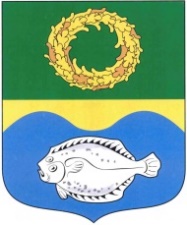 ОКРУЖНОЙ СОВЕТ ДЕПУТАТОВМУНИЦИПАЛЬНОГО ОБРАЗОВАНИЯ«ЗЕЛЕНОГРАДСКИЙ МУНИЦИПАЛЬНЫЙ ОКРУГ КАЛИНИНГРАДСКОЙ ОБЛАСТИ»РЕШЕНИЕот 20 апреля 2022 г.                                                                     № 174Зеленоградск                                  О согласовании предоставления Областному государственному казенному учреждению «Центр социальной поддержки населения» в безвозмездное пользование нежилых помещений, расположенных по адресу: Калининградская область, г. Зеленоградск, Курортный проспект, д. 20Заслушав и обсудив информацию заместителя главы администрации Зеленоградского муниципального округа Заболотного С.А., руководствуясь п. 7.1, 7.2 Положения о порядке управления и распоряжения муниципальным имуществом муниципального образования «Зеленоградский район», утвержденного решением Зеленоградского районного Совета депутатов от 26.05.2014 № 217, окружной Совет депутатов Зеленоградского муниципального округаРЕШИЛ:Согласовать предоставление областному государственному казенному учреждению «Центр социальной поддержки населения» в безвозмездное пользование сроком на три года нежилых помещений, расположенных по адресу: Калининградская область, г. Зеленоградск, Курортный проспект, д. 20, в том числе помещения первого этажа №№ 2, 4, 6 общей площадью 44,1 кв. м, помещение третьего этажа № 3 общей площадью 14,3 кв. м согласно данных технического паспорта инвентарный номер 782 от 10.05.2006 г., выдан Калининградским филиалом ФГУП «Ростехинвентаризация Зеленоградское отделение».2. Опубликовать решение в газете «Волна» и разместить на официальном сайте органов местного самоуправления Зеленоградского муниципального округа.Глава Зеленоградского муниципального округа                                        С.В. Кулаков